Production Progress Report to Kelvin Management Committee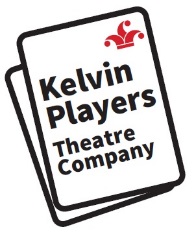 For Management Committee prior to each committee meeting during the progress of the production, so that it can be circulated to the Management Committee before the meeting)  Marketing:PlayDatesVenueDirectorProduction ManagerStatus ReportBox OfficeCastingProduction teamRisk Assessments/Health & SafetyRehearsalsBudgetNotes: Notes: Submitted byLeafletsPublicity